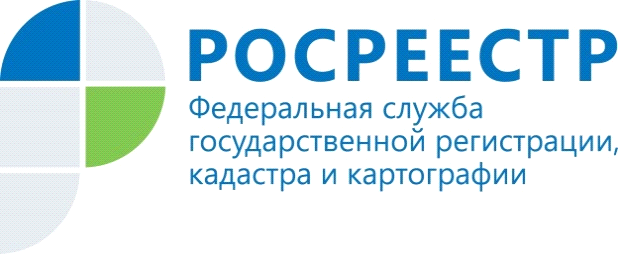 Интернет-отрасль в России развивается стремительными темпами, чему способствует как рост количества интернет-пользователей, так и повышенный спрос на онлайн-сервисы. Российский сегмент Интернета по объему аудитории является крупнейшим в Европе, и с каждым годом Всемирная сеть в России становится доступнее. Поэтому перевод услуг в электронный вид - приоритетное направление повышения качества услуг Росреестра.Портал Росреестра (rosreestr.ru) предлагает гражданам и организациям удобные электронные сервисы, которые позволяют пользователям быстро получить интересуемую информацию. Портал содержит 30 электронных сервисов, которые позволяют выбрать ближайший офис Росреестра, записаться на прием, отследить статус своей заявки, получить услуги по государственной регистрации прав на недвижимость и государственному кадастровому учету, получению сведений из реестра прав и кадастра недвижимости. На портале даны пошаговые инструкции получения каждой услуги, ее сроки и стоимость.Воспользовавшись услугами в электронном виде, заявитель получает три преимущества: экономия времени, исключение влияния человеческого фактора и (в некоторых случаях) сокращение затрат на госпошлину.  Не нужно бояться пользоваться электронными услугами. Этот способ безопасней традиционного: при электронном взаимодействии вероятность потери информации близка к нулю. В этом случае предусмотрено резервное копирование данных на всех уровнях, благодаря чему устраняются риски потери, искажения или недоступности информации.Сегодня многие пользователи портала знают, что поставить недвижимость на кадастровый учет или зарегистрировать право собственности можно и не прибегая к помощи посредников.